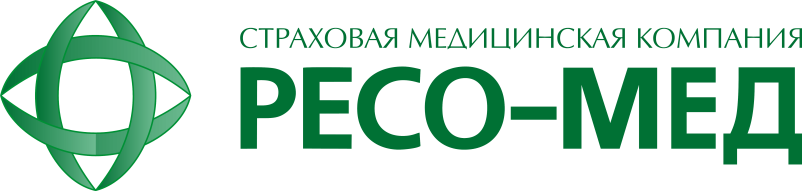 Информация о пунктах выдачи полисов обязательного медицинского страхования страховой медицинской организацииДиректор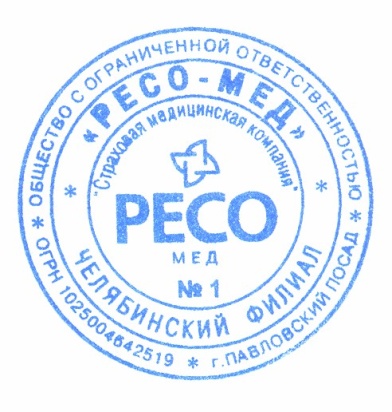 Челябинского филиала 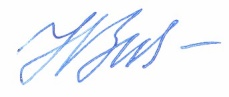 ООО «СМК РЕСО-Мед»                ______________       Зиновьева Н.В.24.08.2017№ 
п/пТерриторияАдрес пункта выдачиРежим работы Контактный телефонЭлектронный
адрес1ЧелябинскПроспект Победы, д. 168, офис 324Пн.-Чт. - 8:30-18:00
Пт. - 8:30-17:00 без обеда
Сб. - Вс. - выходной8(351) 277-92-35, 8(351) 790-58-53sekretar@chel.reso-med.compolis@chel.reso-med.com2Челябинскул. Красного Урала, д. 3Пн.-Чт. - 8:00-16:00
Пт. - 8:30-15:30 без обеда
Сб. - Вс. - выходной8(351) 277-92-35, 8(351) 790-58-53sekretar@chel.reso-med.compolis@chel.reso-med.com3Саткаул. Индустриальная, д. 3Пн.-Пт. - 9:00-18:00
без обеда
Сб. - Вс. - выходной8-(35161) 3-34-83sekretar@chel.reso-med.compolis@chel.reso-med.com4Верхний Уфалейул. Прямицына, д. 41, офис  4Пн.-Чт. - 9:00-17:00
Пт. - 9:00-16:00 без обеда
Сб. - Вс. - выходной8-(35164) 2-17-86sekretar@chel.reso-med.compolis@chel.reso-med.com5Пластул. Строителей, д. 8 (ЦГБ г. Пласт, поликлиника)Пн.-Пт. - 8:30-15:00
без обеда
Сб. - Вс. - выходной8-(35160) 2-24-87sekretar@chel.reso-med.compolis@chel.reso-med.com6Копейскул. Гастелло, д. 1-А, 2 этаж (поликлиника № 2 МБУЗ ГБ №1)Пн.-Чт. - 8:00-14:30
без обеда
Сб. - Вс. - выходной8-(351-39) 3-65-01sekretar@chel.reso-med.compolis@chel.reso-med.com